NEW COLOMBO PLAN 2020 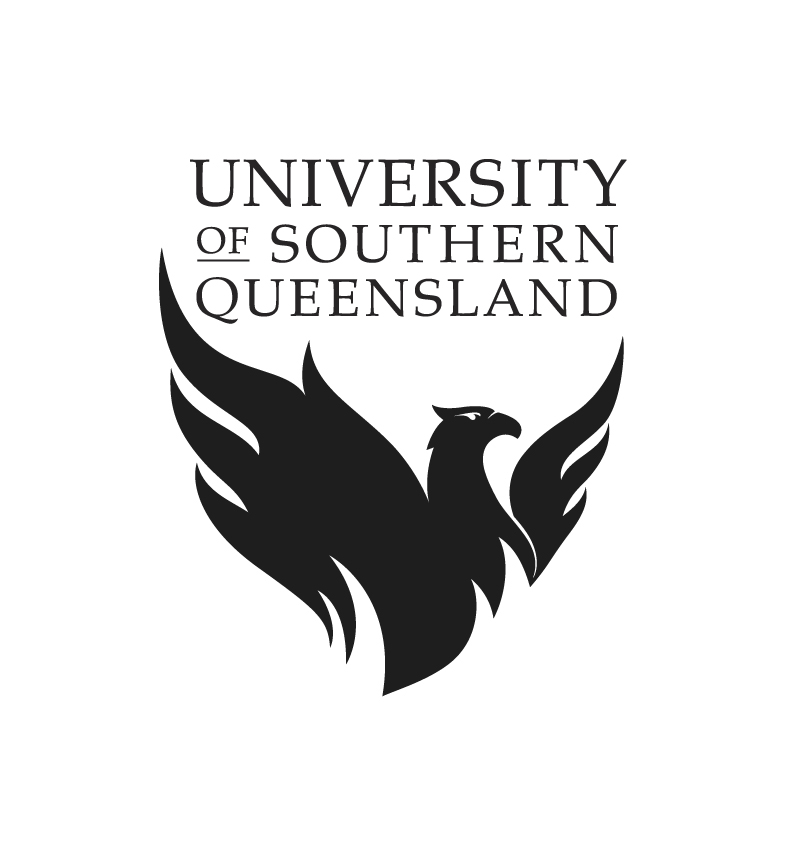 SCHOLARSHIP NOMINATION FORMTO BE SUBMITTED ELECTRONICALLY TO studyabroad@usq.edu.auNO LATER THAN 29 March 2019
FULL NAME:	_______________________________________________________STUDENT NUMBER:	_______________________________________________________CURRENT PROGRAM:	_______________________________________________________MY CURRENT GPA IS:	______________________________________________________PLEASE INDICATE ONE (1) STUDY LOCATION FROM THE LIST BELOW:☐ Bangladesh			☐ Bhutan			☐ Brunei Darussalam	☐ Cambodia				☐ China			☐ Cook Islands		☐ Fed. States of Micronesia		☐ Fiji				☐ French Polynesia	☐ Hong Kong	SAR			☐ India			☐ Indonesia	☐ Japan				☐ Kiribati			☐ Laos			☐ Malaysia				☐ Maldives			☐ Marshall Islands		☐ Mongolia				☐ Myanmar			☐ Nauru	  Nepal				☐ New Caledonia		☐ Niue			 ☐ Pakistan				☐ Palau			☐ Papua New Guinea	☐ Philippines				☐ Republic of Korea		☐ Samoa			☐ Singapore				☐ Solomon Islands		☐ Sri Lanka			☐ Taiwan				☐ Thailand			☐ Timor-Leste		☐ Tonga				☐ Tuvalu			☐ Vanuatu			☐ VietnamName of the Host University in my chosen country (if known):___________________________________________________________________________In a maximum of 300 words, provide your response to the following criteria:Demonstrated leadership in the community: Please include volunteer and not-for-profit roles and/or activities you are involved in within your local community, overseas or in the USQ community.Demonstrated ability and Resilience: Demonstrate your resilience in the face of challenges and describe how this experience will enhance your cultural awareness and your ability to operate in new and changing environments.Demonstrated ability to contribute to New Colombo Plan goals: What is your understanding of the New Colombo Plan objectives and how would this scholarship contribute to the New Colombo Plan goals? (Information about the Goals of the New Colombo Plan can be found at www.dfat.gov.au/new-colombo-plan I wish to study overseas for ☐ one year    one semester I confirm that I am able to commence a scholarship in January 2020, if offered.Student’s signature:  ______________________________Date:____________________USQ collects your information for purpose of providing products and services selected by you through your learning journey. Not all information is personal information under the Privacy Act 2009 (Qld). To comply with legal and administrative obligations information may be disclosed to Commonwealth and State agencies. Personal information will not be disclosed to third parties other than approved educational services agent, partner or organisation who provides sponsorship to you for your studies, without your consent unless required or permitted by a law. Where we disclose to a third party we endeavour to ensure they are bound by the same requirements as USQ with respect to personal information. Transfer of personal information outside Australia may occur. You have the right to access your personal information and if you wish to inquire about the handling or seek access to your personal information you can contact the USQ Privacy Officer (privacy@usq.edu.au).